Grade 1 Supply List 2023/2024Dear Families,Below is a list of items that your child will need for school. You do not need to purchase any school supplies for your child. Instead, you will pay a fee of $30.00 to the office and the school will purchase all supplies needed. In addition to $30.00, your child must also have: **Please label all items with your child’s name**See you in September! Backpack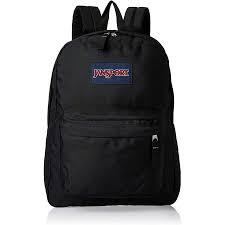 Water bottle, snack, and lunch Your child will need to bring their own snack and lunch to school every day. Please ensure it is nut free.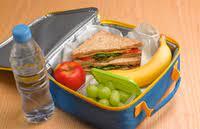 Indoor shoes With non-marking soles for Physical Education class. These shoes will be kept in school and not go home. Please no shoelaces until your child learns how to tie their shoes.                  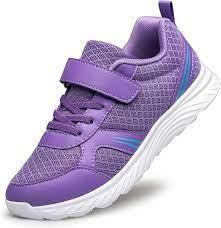 Change of clothingTop, bottom, underwear, and socks in a baglabeled with your child’s name. This will be kept in school.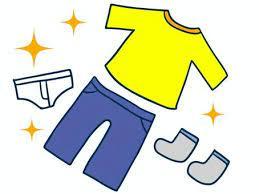 